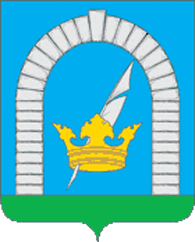 СОВЕТ ДЕПУТАТОВПОСЕЛЕНИЯ РЯЗАНОВСКОЕ В ГОРОДЕ МОСКВЕРЕШЕНИЕОт 28.08.2015 г. № 2/14О внесении изменений и дополнений в Решение Совета депутатов поселения Рязановское от 30.10.2014 г. №3/3 «Об одобрении муниципальной Программы «Благоустройство территории поселения Рязановское на 2015-2017 г.г.»        В соответствии Федеральным законом от 06.10.2003г. №131-ФЗ «Об общих принципах организации местного самоуправления в Российской Федерации»,  Законом города Москвы от 06.11.2002г. №56 «Об организации местного самоуправления в городе Москве», Уставом поселения Рязановское, в целях совершенствования системы комплексного благоустройства поселения Рязановское для создания комфортных условий проживания и отдыха населения, повышения уровня внешнего благоустройства и санитарного содержания населённых пунктов поселения Рязановское,СОВЕТ ДЕПУТАТОВ  ПОСЕЛЕНИЯ РЯЗАНОВСКОЕ РЕШИЛ:1. Внести в решение Совета депутатов поселения Рязановское от 30.10.2014 г. №3/3  «Об одобрении муниципальной Программы «Благоустройство территории поселения Рязановское на 2015-2017 г.г.» (с изменениями от 20.01.2015г. № 8/7, и от 19.05.2015г. № 5/12) следующие дополнения:        1.1      Раздел 2    «Ремонт дворовых территорий и мест общего пользования» муниципальной Программы «Благоустройство территории поселения Рязановское на 2015-2017 г.г.» изложить в новой редакции, согласно Приложению 1 к настоящему Решению.        1.2. Раздел 4 «Озеленение территории поселения Рязановское» муниципальной Программы «Благоустройство территории поселения Рязановское на 2015-2017 г.г.» изложить в новой редакции, согласно Приложению 2 к настоящему Решению.        1.3. Раздел 5 «Модернизация и ремонт мусоросборочных площадок» муниципальной Программы «Благоустройство территории поселения Рязановское на 2015-2017 г.г.» изложить в новой редакции, согласно Приложению 3 к настоящему Решению.1.4. Раздел 6 «Прочие мероприятия благоустройства» муниципальной Программы «Благоустройство территории поселения Рязановское на 2015-2017 г.г.» изложить в новой редакции, согласно Приложению 4 к настоящему Решению.2. Опубликовать настоящее решение в бюллетене «Московский муниципальный вестник», разместить на официальном сайте органов местного самоуправления поселения Рязановское в сети Интернет. 3. Контроль за исполнением настоящего решения возложить на главу поселения Рязановское Левого С.Д. Глава поселения Рязановское  				     		      С.Д. ЛевыйПриложение 1 к решению Совета депутатов поселения Рязановское от 28.08.2015г. № 2/14     2. РЕМОНТ ДВОРОВЫХ ТЕРРИТОРИЙ И МЕСТ ОБЩЕГО ПОЛЬЗОВАНИЯГлава администрации 													                         Н.Б. БобылевПриложение 2 к решению Совета депутатов поселения Рязановское от 28.08.2015г. №2/14     4. ОЗЕЛЕНЕНИЕ ТЕРРИТОРИИ ПОСЕЛЕНИЯ РЯЗАНОВСКОЕГлава администрации 		                                             								                 Н.Б. БобылевПриложение 3к решению Совета депутатов поселения Рязановское от 28.08.2015 г. № 2/14   5. МОДЕРНИЗАЦИЯ И РЕМОНТ МУСОРОСБОРОЧНЫХ ПЛОЩАДОКГлава администрации 													                           Н.Б. БобылевПриложение 4к решению Совета депутатов поселения Рязановское от 28.08.2015 г. № 2/14     6. ПРОЧИЕ МЕРОПРИЯТИЯ БЛАГОУСТРОЙСТВАГлава администрации 														                 Н.Б. Бобылев№п/пМероприятияСумма2015 год2015 год2016 год2016 год2017 год2017 год№п/пМероприятияСуммаСубсидии МосквыБюджет поселенияСубсидии МосквыБюджет поселенияСубсидии МосквыБюджет поселения1пос. Фабрики им.1-го Мая  д.7 – Ремонт дворовой территории и благоустройство2814,9-1114,91700,02пос. Фабрики им.1-го Мая  д.39 – Ремонт дворовой территории и благоустройство1141,41141,43пос. Фабрики им.1-го Мая  д.48 - Ремонт дворовой территории и благоустройство1756,01756,04пос. Фабрики им.1-го Мая д.49 – Ремонт  дворовой территории и благоустройство1928,81928,85пос. Фабрики им.1-го Мая д.50 – Ремонт дворовой территории и благоустройство 1371,21371,26пос. Фабрики им.1-го Мая д. 52 - Ремонт дворовой территории и благоустройство 634,0634,07пос. Фабрики им.1-го Мая д.53 – Ремонт дворовой территории и благоустройство  2445,82445,88пос. Фабрики им.1-го Мая д.45  – Ремонт дворовой территории и благоустройство  1648,81648,89пос. Фабрики им.1-го Мая д.47  – Ремонт дворовой территории и благоустройство 2000,0-2000,010пос. Фабрики им.1-го Мая д.11 – Ремонт дворовой территории и благоустройство  1664,01664,011пос. Фабрики им.1-го Мая д.51 – Ремонт дворовой территории и благоустройство  3000,0-3000,012пос. Фабрики им.1-го Мая д.5  – Ремонт дворовой территории и благоустройство  954,1-954,113пос. Остафьево ул. Троицкая д. 2/1  – Ремонт дворовой территории и благоустройство 3587,63587,614деревня Мостовское д. 2 – Ремонт дворовой территории и благоустройство  1200,0-1200,015пос. Знамя Октября д.7 - Ремонт АБП600,0-600,016пос. Знамя Октября д.8 - ремонт АБП, расширение к дому 102470,0-2470,017пос. Знамя Октября д.9 - Ремонт дворовой территории и благоустройство  426,7426,718пос. Знамя Октября д.13 - Ремонт дворовой территории и благоустройство  4400,0-4400,019пос. Знамя Октября д.27 - Ремонт дворовой территории и благоустройство  1705,31705,320пос. Знамя Октября д.29 - Ремонт дворовой территории и благоустройство  2403,32403,321пос. Знамя Октября д.17 -  Ремонт дворовой территории и благоустройство  1350,91350,922Пос. Знамя Октября д.12- Ремонт дворовой территории и благоустройство  1079,6-1079,623пос. Знамя Октября д.10 - Ремонт дворовой территории и благоустройство  1576,6376,61200,024пос. Знамя Октября д.15 - Ремонт дворовой территории и благоустройство  3230,0-3230,025пос. Знамя Октября д.18-Ремонт дворовой территории и благоустройство  2705,0-2705,026пос. Знамя Октября д.26 -  Ремонт дворовой территории и благоустройство  Ремонт АБП1250,0-1250,027пос. Знамя Октября д.30 –Ремонт дворовой территории и благоустройство  1180,0-1180,028пос. Знамя Октября д.19 - Ремонт дворовой территории и благоустройство  4020,0-4020,029пос. Знамя Октября д.21 - Ремонт дворовой территории и благоустройство  1400,0-1400,030пос. Знамя Октября д.22 - Ремонт дворовой территории и благоустройство  2000,0-2000,031пос. Знамя Октября д.25 - Ремонт дворовой территории и благоустройство  1500,0--1500,032пос. Ерино д.1 – Ремонт дворовой территории и благоустройство 2117,22117,233пос. Ерино д.3 - Ремонт дворовой территории и благоустройство  6074,96074,934пос. Ерино д.4 - Ремонт дворовой территории и благоустройство  1516,81516,835пос. Ерино д.5 -            Ремонт дворовой территории и благоустройство  3600,0-3600,0-36пос. Ерино д.6 – Ремонт дворовой территории и благоустройство  1200,0  1200,037пос. Ерино д.9  – Ремонт дворовой территории и благоустройство  2650,0-2650,038пос. Остафьево д.23 – Ремонт дворовой территории и благоустройство  1002,31002,339пос. Остафьево д.16 – Ремонт дворовой территории и благоустройство  2226,02226,040пос. Остафьево д.22 - – Ремонт дворовой территории и благоустройство  1610,41610,441пос. Остафьево д.7  – Ремонт дворовой территории и благоустройство  450,0-450,042пос. Остафьево д.9  – Ремонт дворовой территории и благоустройство  800,0-800,043пос. Остафьево д.1  – Ремонт дворовой территории и благоустройство  700,0-700,044пос. Остафьево д.18  – Ремонт дворовой территории и благоустройство  750,0750,045пос. Остафьево д.19 - – Ремонт дворовой территории и благоустройство  750,0750,046д. Мостовское - ремонт детской площадки500,0500,047д. Молодцы - ремонт детской площадки700,0700,048д. Старосырово - ремонт детской площадки, устройство спортивной площадки835,5835,549д. Студенцы -  устройство тротуара к детской площадке64,064,050д. Никульское - ремонт детской площадки700,0700,051д. Андреевское - устройство детской площадки, устройство спортивной площадки1000,01000,052пос. Знамя Октября, пос. Ерино, пос. Фабрики им. 1-го Мая, пос. Остафьево  -  ремонт дорожно-тропиночной сети1140,9640,9200,0300,053пос. Знамя Октября д.26,30,19 - – Ремонт дворовой территории и благоустройство  1400,01400,054Реконструкция парка пос. Фабрики им.1-го Мая9623,09623,055пос. Ерино – устройство дорожно-тропиночной сети от д.8 до д.3а по ул. Высокая3374,7705,72669,056Ремонт парковочной площадки - пос. Ерино ул. Высокая д.2  у школы623,0623,057Ремонт брусчатки на площади у школы  - пос. Ерино ул. Высокая д.2145,5145,558Устройство тротуара  от пос. Фабрики им. 1-го Мая до школы Остафьево1782,41782,459Устройство тротуара от пос. Фабрики им. 1-го Мая до деревни Мостовское8139,68139,660Строительный контроль 708,00377,0331,0 ИТОГО:115629,032150,019465,533090,51200,026423,03300,0п/пМероприятиясумма2015 год2015 год2016 год2016 год2017 год2017 годп/пМероприятиясуммаСубсидииМосквыБюджет поселенияСубсидииМосквыБюджет поселенияСубсидииМосквыБюджет поселения1Омолаживающая санитарная обрезка, удаление сухих и  аварийных   деревьев в деревнях и пос. Фабрики им.1-го Мая, пос. Знамя Октября пос. Остафьево, пос. Ерино4000,0-2000,0-1000,0-1000,02Приобретение деревьев и  рассады на клумбы 450,0-250,0-100,0-100,03Ремонт газонов210,00110,0100,04Удаление борщевика280,0-0-140,0-140,0ИТОГО:4940,02250,01350,01340,0п/пМероприятиясумма2015 год2015 год2016 год2016 год2017 год2017 годп/пМероприятиясумма СубсидииМосквыБюджет поселенияСубсидииМосквыБюджет поселенияСубсидииМосквыБюджет поселения1Ремонт мусоросборочных площадок900,0-500,0200,0200,02Устройство новых площадок1800,0-500,0400,0400,03Приобретение мусорных контейнеров, расходных материалов(мешки крышки) и урн1890,0-1040,0-400,0-450,0 ИТОГО:4090,02040,01000,01050,0п/пМероприятиясумма2015 год2015 год2016 год2016 год2017 год2017 годп/пМероприятиясуммаСубсидииМосквыБюджет поселенияСубсидииМосквыБюджет поселенияСубсидииМосквыБюджет поселения1Отлов собак1650,0-550,0-550,0-550,02Проектирование охранной санитарной зоны колодцев1500,0-0-750,0-750,03Устройство охранной санитарной зоны колодцев3000-0-150,0-150,04Паспортизация пос. Остафьево, Фабрики им.1-го Мая-------5Приобретение плодородного грунта (чернозем)670,0-270,0-200,0-200,06Исследование качества питьевой воды колодцах(нецентрализованного водоснабжения)300,0-100,0-100,0-100,07Исследование водоемов на присутствие вирусов200,0-100,0---100,08Проектирование улично – дорожной сети в деревнях и поселках (Мостовское, Тарасово, пос. Фабрики им. 1-го Мая - школа Остафьево)1500,0-1500,0----9Обустройство  искусственных дорожных неровностей на дворовых территориях100,0-100,0----Итого:6220,02620,01750,01850,0